Информационная карта участникатерриториального этапа профессионального конкурса«Воспитатель года» в 2023 году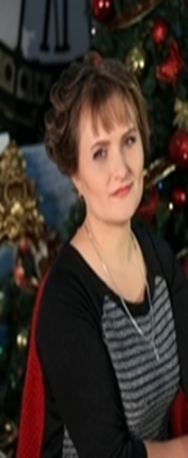 Сильнядина Елена НиколаевнаСильнядина Елена Николаевна1. Общие сведения1. Общие сведения1. Общие сведения1. Общие сведения1. Общие сведенияСубъект Российской ФедерацииСубъект Российской ФедерацииСамарская областьСамарская областьСамарская областьНаселенный пунктНаселенный пунктг. о.Новокуйбышевскг. о.Новокуйбышевскг. о.НовокуйбышевскДата рождения (день, месяц, год)Дата рождения (день, месяц, год)01.08.1983 г.01.08.1983 г.01.08.1983 г.Место рожденияМесто рожденияС.Августовка, Большечерниговский район, Куйбышевская областьС.Августовка, Большечерниговский район, Куйбышевская областьС.Августовка, Большечерниговский район, Куйбышевская область2. Работа2. Работа2. Работа2. Работа2. РаботаМесто работы (наименование образовательной организации, реализующей программы дошкольного образования в соответствии с уставом)Место работы (наименование образовательной организации, реализующей программы дошкольного образования в соответствии с уставом)государственное бюджетное общеобразовательноеучреждение Самарской области основная общеобразовательная школа № 18 имени В.А.Мамистова города Новокуйбышевска городского округа Новокуйбышевск Самарской области(ГБОУ ООШ№18 г. Новокуйбышевска)структурное подразделение «Детский сад «Центр коррекции и развития детей»государственное бюджетное общеобразовательноеучреждение Самарской области основная общеобразовательная школа № 18 имени В.А.Мамистова города Новокуйбышевска городского округа Новокуйбышевск Самарской области(ГБОУ ООШ№18 г. Новокуйбышевска)структурное подразделение «Детский сад «Центр коррекции и развития детей»государственное бюджетное общеобразовательноеучреждение Самарской области основная общеобразовательная школа № 18 имени В.А.Мамистова города Новокуйбышевска городского округа Новокуйбышевск Самарской области(ГБОУ ООШ№18 г. Новокуйбышевска)структурное подразделение «Детский сад «Центр коррекции и развития детей»Занимаемая должностьЗанимаемая должностьВоспитательВоспитательВоспитательОбщий трудовой и педагогический стаж (полных лет на момент заполнения анкеты)Общий трудовой и педагогический стаж (полных лет на момент заполнения анкеты)Общий стаж – 14 летПедагогический стаж – 10 летОбщий стаж – 14 летПедагогический стаж – 10 летОбщий стаж – 14 летПедагогический стаж – 10 летВ каких возрастных группах в настоящее время работаетеВ каких возрастных группах в настоящее время работаетеРазновозрастная группаРазновозрастная группаРазновозрастная группаАттестационная категория Аттестационная категория     Высшая квалификационная категория    Высшая квалификационная категория    Высшая квалификационная категорияПочетные звания и награды (наименования и даты получения)Почетные звания и награды (наименования и даты получения)    Нет    Нет    НетПослужной список (места и стаж работы за последние 5 лет) Послужной список (места и стаж работы за последние 5 лет) ГБОУ гимназия №1 СП «Детский сад «Ладушки» 8 лет  Структурное подразделение «Детский сад «Центр коррекции и развития детей» ГБОУ ООШ№18 г.НовокуйбышевскаГБОУ гимназия №1 СП «Детский сад «Ладушки» 8 лет  Структурное подразделение «Детский сад «Центр коррекции и развития детей» ГБОУ ООШ№18 г.НовокуйбышевскаГБОУ гимназия №1 СП «Детский сад «Ладушки» 8 лет  Структурное подразделение «Детский сад «Центр коррекции и развития детей» ГБОУ ООШ№18 г.Новокуйбышевска3. Образование3. Образование3. Образование3. Образование3. ОбразованиеНазвание, год окончания учреждения профессионального образования, факультетНазвание, год окончания учреждения профессионального образования, факультетНовокуйбышевский медицинский колледжСпециализация: сестринское делоДиплом. Дача выдачи  2 июля 2004 г.Новокуйбышевский медицинский колледжСпециализация: сестринское делоДиплом. Дача выдачи  2 июля 2004 г.Новокуйбышевский медицинский колледжСпециализация: сестринское делоДиплом. Дача выдачи  2 июля 2004 г.Специальность, квалификация по дипломуСпециальность, квалификация по дипломуМедицинская сестраМедицинская сестраМедицинская сестраДополнительное профессиональное образование (за последние три года)Дополнительное профессиональное образование (за последние три года)Основные публикации (в т. ч. брошюры, книги)Основные публикации (в т. ч. брошюры, книги)Публикация статьи во всероссийском печатном педагогическом журнале «Вестник просвещения»  «Интеллектуальное развитие младших школьников с ОВЗ через решение логических задач, ребусов, кроссвордов, головоломок»Технология «Лепбук» как средство познавательной активности и коммуникативных навыков у детей с ОВЗ.Публикация статьи во всероссийском печатном педагогическом журнале «Вестник просвещения»  «Интеллектуальное развитие младших школьников с ОВЗ через решение логических задач, ребусов, кроссвордов, головоломок»Технология «Лепбук» как средство познавательной активности и коммуникативных навыков у детей с ОВЗ.Публикация статьи во всероссийском печатном педагогическом журнале «Вестник просвещения»  «Интеллектуальное развитие младших школьников с ОВЗ через решение логических задач, ребусов, кроссвордов, головоломок»Технология «Лепбук» как средство познавательной активности и коммуникативных навыков у детей с ОВЗ.4. Конкурсные испытания I (отборочного) тура «Интернет-портфолио» и «Мой успешный проект» (основная номинация)4. Конкурсные испытания I (отборочного) тура «Интернет-портфолио» и «Мой успешный проект» (основная номинация)4. Конкурсные испытания I (отборочного) тура «Интернет-портфолио» и «Мой успешный проект» (основная номинация)4. Конкурсные испытания I (отборочного) тура «Интернет-портфолио» и «Мой успешный проект» (основная номинация)4. Конкурсные испытания I (отборочного) тура «Интернет-портфолио» и «Мой успешный проект» (основная номинация)Адрес персонального Интернет-ресурсаАдрес персонального Интернет-ресурсаhttps://nsportal.ru/samsonova-elena-nikolaevnahttps://nsportal.ru/samsonova-elena-nikolaevnahttps://nsportal.ru/samsonova-elena-nikolaevna5. Общественная деятельность5. Общественная деятельность5. Общественная деятельность5. Общественная деятельность5. Общественная деятельностьЧленство в Профсоюзе (наименование, дата вступления)Членство в Профсоюзе (наименование, дата вступления) Общероссийский профсоюз образования с 2007 г. Общероссийский профсоюз образования с 2007 г. Общероссийский профсоюз образования с 2007 г.Участие в других общественных организациях (наименование, направление деятельности и дата вступления)Участие в других общественных организациях (наименование, направление деятельности и дата вступления)НетНетНетУчастие в работе методического объединения Участие в работе методического объединения НетНетНетУчастие в разработке и реализации муниципальных, региональных, федеральных, международных программ и проектов (с указанием статуса участия)Участие в разработке и реализации муниципальных, региональных, федеральных, международных программ и проектов (с указанием статуса участия)Нет Нет Нет 6. Досуг6. Досуг6. Досуг6. Досуг6. ДосугХоббиХоббиРисование, цветоводство.Рисование, цветоводство.Рисование, цветоводство.7. Контакты7. Контакты7. Контакты7. Контакты7. КонтактыРабочий адрес с индексомРабочий адрес с индексом446206, Самарская область, г. Новокуйбышевск,Островского 17 б.,446206, Самарская область, г. Новокуйбышевск,Островского 17 б.,446206, Самарская область, г. Новокуйбышевск,Островского 17 б.,Домашний адрес с индексомДомашний адрес с индексом446218, Самарская область г. Новокуйбышевск, ул. Свердлова 7а кв.25446218, Самарская область г. Новокуйбышевск, ул. Свердлова 7а кв.25446218, Самарская область г. Новокуйбышевск, ул. Свердлова 7а кв.25Рабочий телефон с междугородним кодомРабочий телефон с междугородним кодом8846353-51-978846353-51-978846353-51-97Домашний телефон с междугородним кодомДомашний телефон с междугородним кодом---Мобильный телефон с междугородним кодомМобильный телефон с междугородним кодом+79272998283+79272998283+79272998283Рабочая электронная почтаРабочая электронная почтаCkr-buh@mail.ruCkr-buh@mail.ruCkr-buh@mail.ruЛичная электронная почтаЛичная электронная почтаsilnyadinae@mail.rusilnyadinae@mail.rusilnyadinae@mail.ruАдрес личного сайта в ИнтернетеАдрес личного сайта в Интернетеhttps://nsportal.ru/samsonova-elena-nikolaevnahttps://nsportal.ru/samsonova-elena-nikolaevnahttps://nsportal.ru/samsonova-elena-nikolaevnaАдрес сайта образовательной организации, реализующей программы дошкольного образования в сети ИнтернетАдрес сайта образовательной организации, реализующей программы дошкольного образования в сети Интернетhttp://ckrmamistov.minobr63.ru/http://ckrmamistov.minobr63.ru/http://ckrmamistov.minobr63.ru/Адрес (-а) в социальной (-ых) сети (-ях)Адрес (-а) в социальной (-ых) сети (-ях)https://vk.com/club200351007https://vk.com/club200351007https://vk.com/club2003510078. Документы8. Документы8. Документы8. Документы8. ДокументыПаспорт (серия, номер, кем и когда выдан)Паспорт (серия, номер, кем и когда выдан)- - - ИННИНН---Свидетельство пенсионного государственного страхованияСвидетельство пенсионного государственного страхования---9. Профессиональные ценности9. Профессиональные ценности9. Профессиональные ценности9. Профессиональные ценности9. Профессиональные ценностиПедагогическое кредо участникаПедагогическое кредо участникаПришла в детский сад, Улыбнись на пороге. Все то, что ты детям отдаешь, К тебе возвратится в итоге!Пришла в детский сад, Улыбнись на пороге. Все то, что ты детям отдаешь, К тебе возвратится в итоге!Пришла в детский сад, Улыбнись на пороге. Все то, что ты детям отдаешь, К тебе возвратится в итоге!Почему нравится работать в образовательной организации, реализующей программы дошкольного образованияПочему нравится работать в образовательной организации, реализующей программы дошкольного образованияМне нравится работать в детском саду, потому что  профессия «воспитатель» - это постоянное творчество, поиск, открытия.  Здесь невозможно остановиться на достигнутом - нужно постоянно «расти», как растут дети, пришедшие в детский сад.Мне нравится работать в детском саду, потому что  профессия «воспитатель» - это постоянное творчество, поиск, открытия.  Здесь невозможно остановиться на достигнутом - нужно постоянно «расти», как растут дети, пришедшие в детский сад.Мне нравится работать в детском саду, потому что  профессия «воспитатель» - это постоянное творчество, поиск, открытия.  Здесь невозможно остановиться на достигнутом - нужно постоянно «расти», как растут дети, пришедшие в детский сад.Профессиональные и личностные ценности, наиболее близкие участникуПрофессиональные и личностные ценности, наиболее близкие участникуИскренняя любовь к детям, доброта, профессионализм, находчивость, толерантность.Искренняя любовь к детям, доброта, профессионализм, находчивость, толерантность.Искренняя любовь к детям, доброта, профессионализм, находчивость, толерантность.В чем, по мнению участника, состоит основная миссия воспитателяВ чем, по мнению участника, состоит основная миссия воспитателяОсновная миссия воспитателя – помочь ребенку прожить детство, как самый счастливый и беззаботный период его жизни! Сделать каждый день, прожитый ребенком в детском саду – днем новых открытий и возможностей! Любить детей, и прививать им любовь ко всему окружающему!Основная миссия воспитателя – помочь ребенку прожить детство, как самый счастливый и беззаботный период его жизни! Сделать каждый день, прожитый ребенком в детском саду – днем новых открытий и возможностей! Любить детей, и прививать им любовь ко всему окружающему!Основная миссия воспитателя – помочь ребенку прожить детство, как самый счастливый и беззаботный период его жизни! Сделать каждый день, прожитый ребенком в детском саду – днем новых открытий и возможностей! Любить детей, и прививать им любовь ко всему окружающему!10. Приложения10. Приложения10. Приложения10. Приложения10. ПриложенияЕлена Николаевна – ответственный педагог, проявляющий личностную заинтересованность в успехах работы своей группы.  Добиваться высоких результатов в развитии у детей
познавательных и художественных способностей. В своей работе она использует разнообразные методы и приемы: экспериментирование, наглядное моделирование, игровые приемы. При реализации разделов программы воспитатель работает в режиме проектирования. Учитывая индивидуальные особенности  детей в процессе их воспитания и обучения. Во время работы в дошкольном учреждении проявила себя как грамотный профессионал и творчески, подходящий к своей работе. Целеустремленность и активная жизненная позиция помогает в достижении положительных результатов по овладению детьми программных задач. Воспитанники педагога являются участниками творческих, интеллектуальных конкурсов различного уровня. За что неоднократно награждались грамотами и дипломами. Принимает активное участие в ежегодном конкурсе «Талантики»,  «Космофест»,«Самарята»,  «представляя совместно с воспитанниками образовательное учреждение. Отличается уважительным и доброжелательным отношением к коллегам.Елена Николаевна творчески подходит к созданию предметно – развивающей среды в группе с опорой на личностно - ориентированную модель, успешно решая при этом следующие задачи: обеспечение чувства психологической защищенности, формирование личности, развитие индивидуальности ребенка.Елена Николаевна – ответственный педагог, проявляющий личностную заинтересованность в успехах работы своей группы.  Добиваться высоких результатов в развитии у детей
познавательных и художественных способностей. В своей работе она использует разнообразные методы и приемы: экспериментирование, наглядное моделирование, игровые приемы. При реализации разделов программы воспитатель работает в режиме проектирования. Учитывая индивидуальные особенности  детей в процессе их воспитания и обучения. Во время работы в дошкольном учреждении проявила себя как грамотный профессионал и творчески, подходящий к своей работе. Целеустремленность и активная жизненная позиция помогает в достижении положительных результатов по овладению детьми программных задач. Воспитанники педагога являются участниками творческих, интеллектуальных конкурсов различного уровня. За что неоднократно награждались грамотами и дипломами. Принимает активное участие в ежегодном конкурсе «Талантики»,  «Космофест»,«Самарята»,  «представляя совместно с воспитанниками образовательное учреждение. Отличается уважительным и доброжелательным отношением к коллегам.Елена Николаевна творчески подходит к созданию предметно – развивающей среды в группе с опорой на личностно - ориентированную модель, успешно решая при этом следующие задачи: обеспечение чувства психологической защищенности, формирование личности, развитие индивидуальности ребенка.Елена Николаевна – ответственный педагог, проявляющий личностную заинтересованность в успехах работы своей группы.  Добиваться высоких результатов в развитии у детей
познавательных и художественных способностей. В своей работе она использует разнообразные методы и приемы: экспериментирование, наглядное моделирование, игровые приемы. При реализации разделов программы воспитатель работает в режиме проектирования. Учитывая индивидуальные особенности  детей в процессе их воспитания и обучения. Во время работы в дошкольном учреждении проявила себя как грамотный профессионал и творчески, подходящий к своей работе. Целеустремленность и активная жизненная позиция помогает в достижении положительных результатов по овладению детьми программных задач. Воспитанники педагога являются участниками творческих, интеллектуальных конкурсов различного уровня. За что неоднократно награждались грамотами и дипломами. Принимает активное участие в ежегодном конкурсе «Талантики»,  «Космофест»,«Самарята»,  «представляя совместно с воспитанниками образовательное учреждение. Отличается уважительным и доброжелательным отношением к коллегам.Елена Николаевна творчески подходит к созданию предметно – развивающей среды в группе с опорой на личностно - ориентированную модель, успешно решая при этом следующие задачи: обеспечение чувства психологической защищенности, формирование личности, развитие индивидуальности ребенка.Елена Николаевна – ответственный педагог, проявляющий личностную заинтересованность в успехах работы своей группы.  Добиваться высоких результатов в развитии у детей
познавательных и художественных способностей. В своей работе она использует разнообразные методы и приемы: экспериментирование, наглядное моделирование, игровые приемы. При реализации разделов программы воспитатель работает в режиме проектирования. Учитывая индивидуальные особенности  детей в процессе их воспитания и обучения. Во время работы в дошкольном учреждении проявила себя как грамотный профессионал и творчески, подходящий к своей работе. Целеустремленность и активная жизненная позиция помогает в достижении положительных результатов по овладению детьми программных задач. Воспитанники педагога являются участниками творческих, интеллектуальных конкурсов различного уровня. За что неоднократно награждались грамотами и дипломами. Принимает активное участие в ежегодном конкурсе «Талантики»,  «Космофест»,«Самарята»,  «представляя совместно с воспитанниками образовательное учреждение. Отличается уважительным и доброжелательным отношением к коллегам.Елена Николаевна творчески подходит к созданию предметно – развивающей среды в группе с опорой на личностно - ориентированную модель, успешно решая при этом следующие задачи: обеспечение чувства психологической защищенности, формирование личности, развитие индивидуальности ребенка.Елена Николаевна – ответственный педагог, проявляющий личностную заинтересованность в успехах работы своей группы.  Добиваться высоких результатов в развитии у детей
познавательных и художественных способностей. В своей работе она использует разнообразные методы и приемы: экспериментирование, наглядное моделирование, игровые приемы. При реализации разделов программы воспитатель работает в режиме проектирования. Учитывая индивидуальные особенности  детей в процессе их воспитания и обучения. Во время работы в дошкольном учреждении проявила себя как грамотный профессионал и творчески, подходящий к своей работе. Целеустремленность и активная жизненная позиция помогает в достижении положительных результатов по овладению детьми программных задач. Воспитанники педагога являются участниками творческих, интеллектуальных конкурсов различного уровня. За что неоднократно награждались грамотами и дипломами. Принимает активное участие в ежегодном конкурсе «Талантики»,  «Космофест»,«Самарята»,  «представляя совместно с воспитанниками образовательное учреждение. Отличается уважительным и доброжелательным отношением к коллегам.Елена Николаевна творчески подходит к созданию предметно – развивающей среды в группе с опорой на личностно - ориентированную модель, успешно решая при этом следующие задачи: обеспечение чувства психологической защищенности, формирование личности, развитие индивидуальности ребенка.Елена Николаевна – ответственный педагог, проявляющий личностную заинтересованность в успехах работы своей группы.  Добиваться высоких результатов в развитии у детей
познавательных и художественных способностей. В своей работе она использует разнообразные методы и приемы: экспериментирование, наглядное моделирование, игровые приемы. При реализации разделов программы воспитатель работает в режиме проектирования. Учитывая индивидуальные особенности  детей в процессе их воспитания и обучения. Во время работы в дошкольном учреждении проявила себя как грамотный профессионал и творчески, подходящий к своей работе. Целеустремленность и активная жизненная позиция помогает в достижении положительных результатов по овладению детьми программных задач. Воспитанники педагога являются участниками творческих, интеллектуальных конкурсов различного уровня. За что неоднократно награждались грамотами и дипломами. Принимает активное участие в ежегодном конкурсе «Талантики»,  «Космофест»,«Самарята»,  «представляя совместно с воспитанниками образовательное учреждение. Отличается уважительным и доброжелательным отношением к коллегам.Елена Николаевна творчески подходит к созданию предметно – развивающей среды в группе с опорой на личностно - ориентированную модель, успешно решая при этом следующие задачи: обеспечение чувства психологической защищенности, формирование личности, развитие индивидуальности ребенка.Елена Николаевна – ответственный педагог, проявляющий личностную заинтересованность в успехах работы своей группы.  Добиваться высоких результатов в развитии у детей
познавательных и художественных способностей. В своей работе она использует разнообразные методы и приемы: экспериментирование, наглядное моделирование, игровые приемы. При реализации разделов программы воспитатель работает в режиме проектирования. Учитывая индивидуальные особенности  детей в процессе их воспитания и обучения. Во время работы в дошкольном учреждении проявила себя как грамотный профессионал и творчески, подходящий к своей работе. Целеустремленность и активная жизненная позиция помогает в достижении положительных результатов по овладению детьми программных задач. Воспитанники педагога являются участниками творческих, интеллектуальных конкурсов различного уровня. За что неоднократно награждались грамотами и дипломами. Принимает активное участие в ежегодном конкурсе «Талантики»,  «Космофест»,«Самарята»,  «представляя совместно с воспитанниками образовательное учреждение. Отличается уважительным и доброжелательным отношением к коллегам.Елена Николаевна творчески подходит к созданию предметно – развивающей среды в группе с опорой на личностно - ориентированную модель, успешно решая при этом следующие задачи: обеспечение чувства психологической защищенности, формирование личности, развитие индивидуальности ребенка.Елена Николаевна – ответственный педагог, проявляющий личностную заинтересованность в успехах работы своей группы.  Добиваться высоких результатов в развитии у детей
познавательных и художественных способностей. В своей работе она использует разнообразные методы и приемы: экспериментирование, наглядное моделирование, игровые приемы. При реализации разделов программы воспитатель работает в режиме проектирования. Учитывая индивидуальные особенности  детей в процессе их воспитания и обучения. Во время работы в дошкольном учреждении проявила себя как грамотный профессионал и творчески, подходящий к своей работе. Целеустремленность и активная жизненная позиция помогает в достижении положительных результатов по овладению детьми программных задач. Воспитанники педагога являются участниками творческих, интеллектуальных конкурсов различного уровня. За что неоднократно награждались грамотами и дипломами. Принимает активное участие в ежегодном конкурсе «Талантики»,  «Космофест»,«Самарята»,  «представляя совместно с воспитанниками образовательное учреждение. Отличается уважительным и доброжелательным отношением к коллегам.Елена Николаевна творчески подходит к созданию предметно – развивающей среды в группе с опорой на личностно - ориентированную модель, успешно решая при этом следующие задачи: обеспечение чувства психологической защищенности, формирование личности, развитие индивидуальности ребенка.11. Подпись11. Подпись11. Подпись11. Подпись11. Подпись11. Подпись11. Подпись11. ПодписьПравильность сведений, представленных в информационной карте, подтверждаю:_______________________________________________________________________                                 (подпись)           (фамилия, имя, отчество участника)«____» __________ 20____ г.    Правильность сведений, представленных в информационной карте, подтверждаю:_______________________________________________________________________                                 (подпись)           (фамилия, имя, отчество участника)«____» __________ 20____ г.    Правильность сведений, представленных в информационной карте, подтверждаю:_______________________________________________________________________                                 (подпись)           (фамилия, имя, отчество участника)«____» __________ 20____ г.    Правильность сведений, представленных в информационной карте, подтверждаю:_______________________________________________________________________                                 (подпись)           (фамилия, имя, отчество участника)«____» __________ 20____ г.    Правильность сведений, представленных в информационной карте, подтверждаю:_______________________________________________________________________                                 (подпись)           (фамилия, имя, отчество участника)«____» __________ 20____ г.    Правильность сведений, представленных в информационной карте, подтверждаю:_______________________________________________________________________                                 (подпись)           (фамилия, имя, отчество участника)«____» __________ 20____ г.    Правильность сведений, представленных в информационной карте, подтверждаю:_______________________________________________________________________                                 (подпись)           (фамилия, имя, отчество участника)«____» __________ 20____ г.    Правильность сведений, представленных в информационной карте, подтверждаю:_______________________________________________________________________                                 (подпись)           (фамилия, имя, отчество участника)«____» __________ 20____ г.    